Stage Rugby VacancesLe SCR propose du 13 au 17 avril un stage multisports au stade Ernest Chuilon à Saint Jean en Royans pour les licenciés du club -10 et -12 ans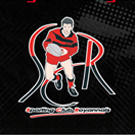 Le stage sera encadré par Dimitri Fernet et d’autres éducateurs bénévoles.Il permettra aux enfants de passer une semaine de sports et de convivialité en pratiquant le Rugby, Football, Football Américain, Boxe Anglaise et Fight Archery .Les enfants seront pris en charge de 8h30  à 17h15 au stade. Le pique-nique doit être fourni par les parents (Possibilité de faire chauffer les repas...)Inscription validée avant le 05/04/2015Personne à contacté pour plus d'informations : Dimitri FERNET : 06-87-24-58-93.